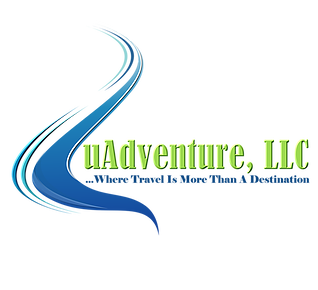 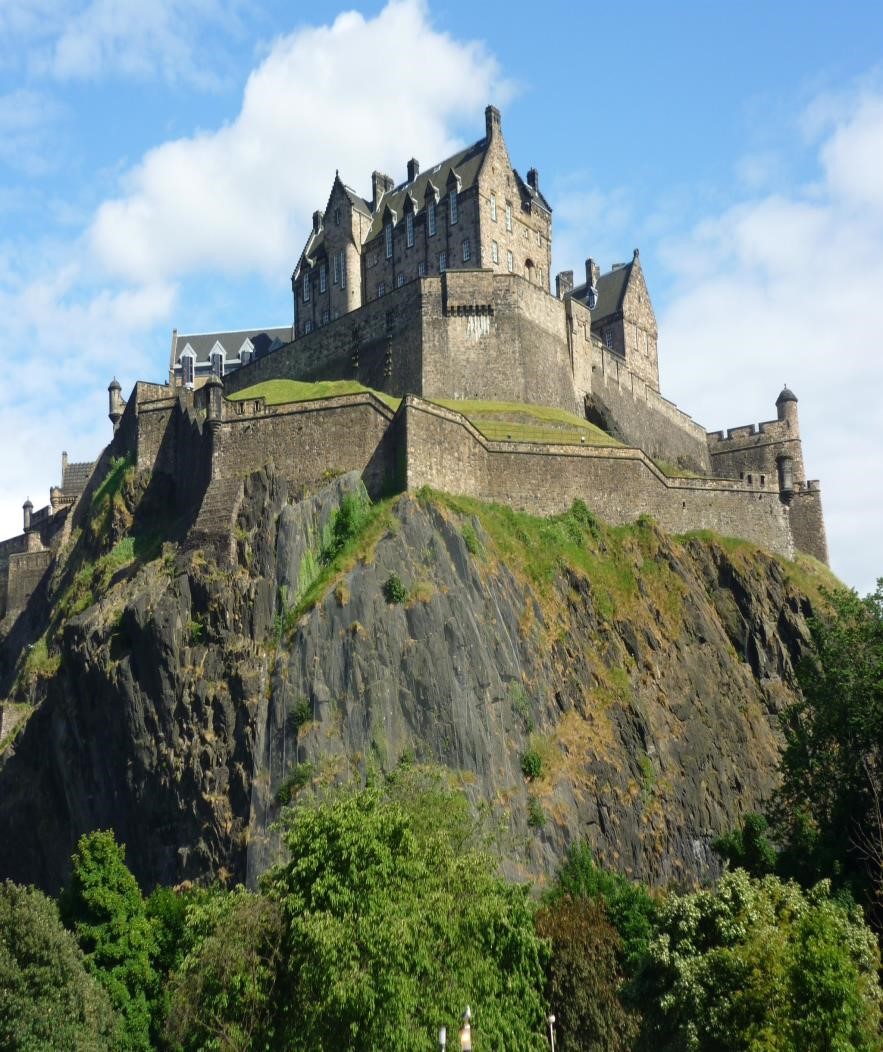 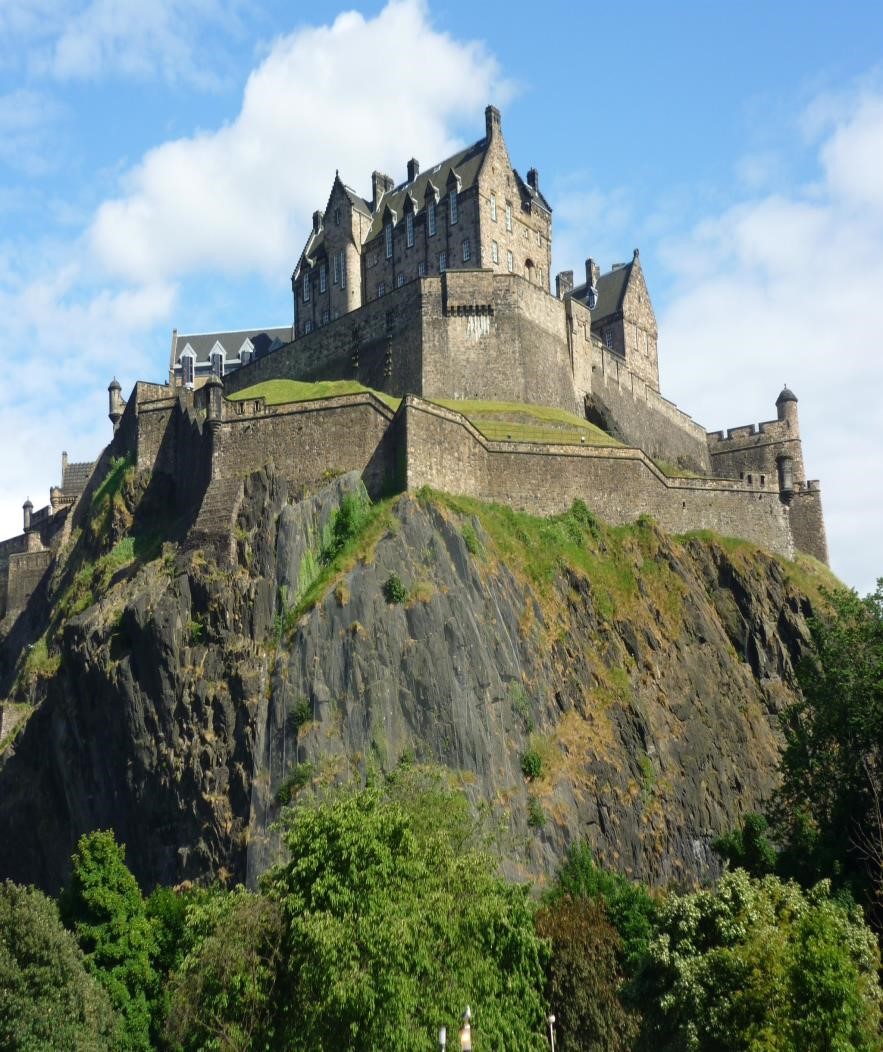 Student Itinerary- Ireland, Scotland, and England 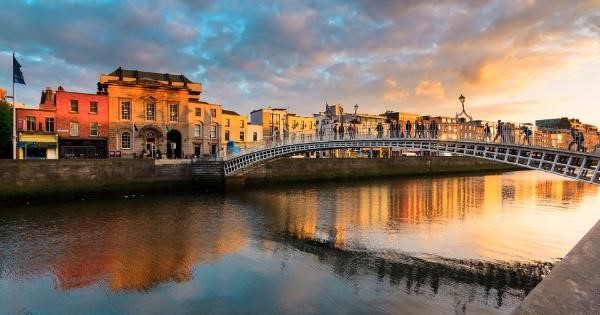 Monday, May 22nd : St. Louis 11:15am: Coach to Airport2:45pm: Arrive at Airport LUNCH: On Own at Airport  5:45pm: Flight 7386 to TorontoDINNER: In Flight or at Airport 11:10pm Toronto to Dublin, IE – Flight 1908 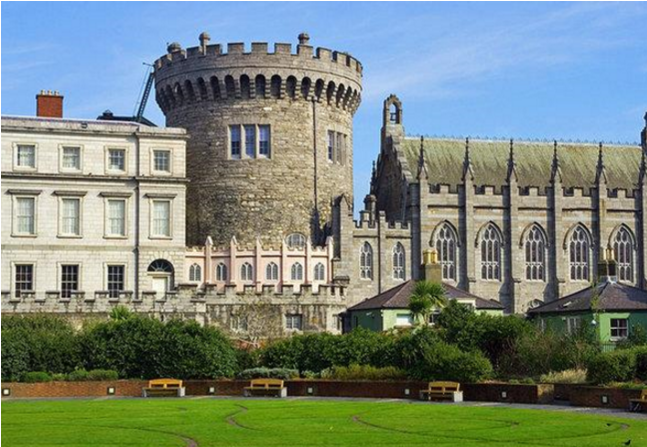 May 23rd: Dublin BREAKFAST IN FLIGHT 10:45am: Arrive in Dublin 	 	11:00am: Drop Off Luggage at Hotel/check in  12:30pm: LUNCH – Self Pay with Group 1:30pm: Dublin Castle, Guided tour – Self Pay at Castle 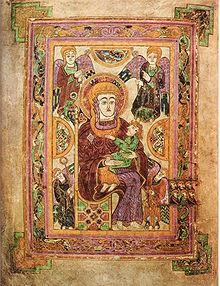 3:00pm: Trinity College / Book of Kells  	 	4:30pm: St. Patricks Cathedral  	 	6:00pm: St. Stephen’s Green 	 	7:00pm: DINNER: Self Pay with Group 	 	 	 HOTEL:  Dublin, Ireland  May 24th : Dublin  	 	7:30am: BREAKFAST AT HOTEL 8:45am: Leave Hotel 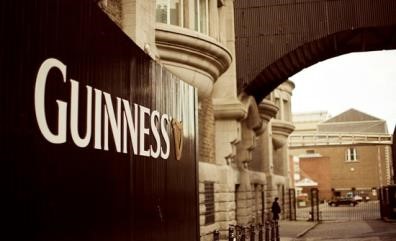 9:30am: Guiness Storehouse  11:00pm: LUNCH: Self Pay at Brewers Dining Hall in Guiness Storehouse 12:30pm: Kilmainham Gaol – private tour/lecture3:00pm: National Museum  5:00pm: Spire of Dublin and Jervis Shopping Center 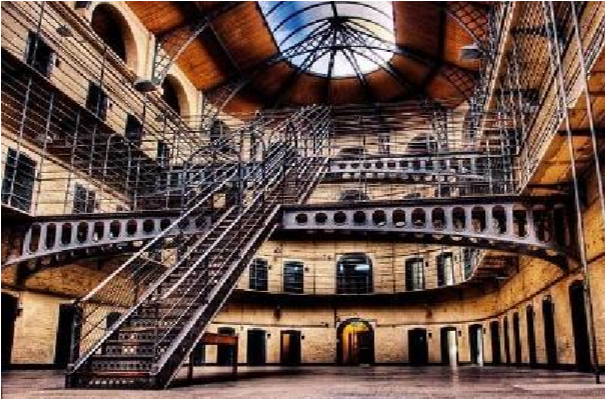 7:30pm: DINNER: Arlington Hotel Irish Dinner Show/ Celtic Nights 8:30pm: Celtic Nights Irish Dance Show  	 	 	 HOTEL:  Dublin, Ireland  May 25th : Dublin / Blarney 6:00am: BREAKFAST AT HOTEL 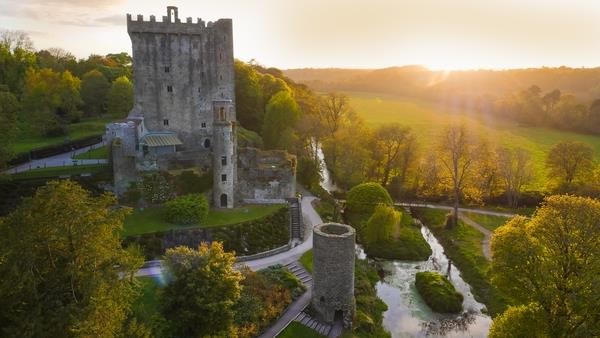 7:00am: Guided Tour to Blarney Castle 10:00am: Blarney Castle  12:30pm: LUNCH: Self Pay at Muskerry Arms Restaurant 2:00pm: Cork 4:30pm: Leave Cork for Hotel  7:30pm: Arrive at Hotel 	 	 	 HOTEL:  Dublin, Ireland  May 26th : Dublin / Cliffs of Moher 6:00am: BREAKFAST AT HOTEL 7:00am: Leave Hotel  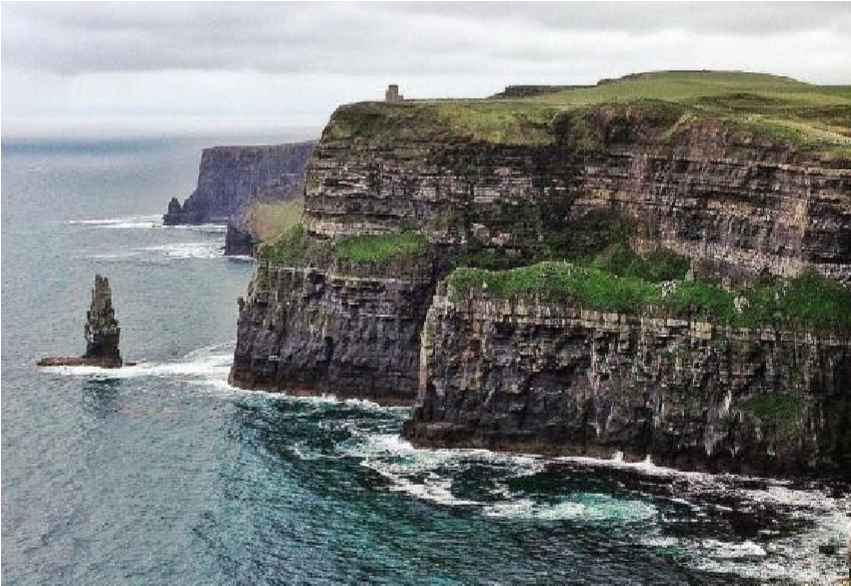 9:30: Visit Galway (Snack Stop) 11:00am: Leave Galway  1:00pm: Arrive at the Cliffs of Moher 3:15pm: LUNCH at Gus O’Connor’s Pub – Self Pay 7:00pm: Arrive in Dublin 7:30pm: DINNER: On Own Self Pay 	 	 	 HOTEL:  Dublin, Ireland  May 27th: Edinburgh / Glasgow / Aryshire 4:00am: Leave for airport 6:25am: Flight from Dublin to Edinburgh – Ryan Air FR812 7:35am: Arrive in Edinburgh 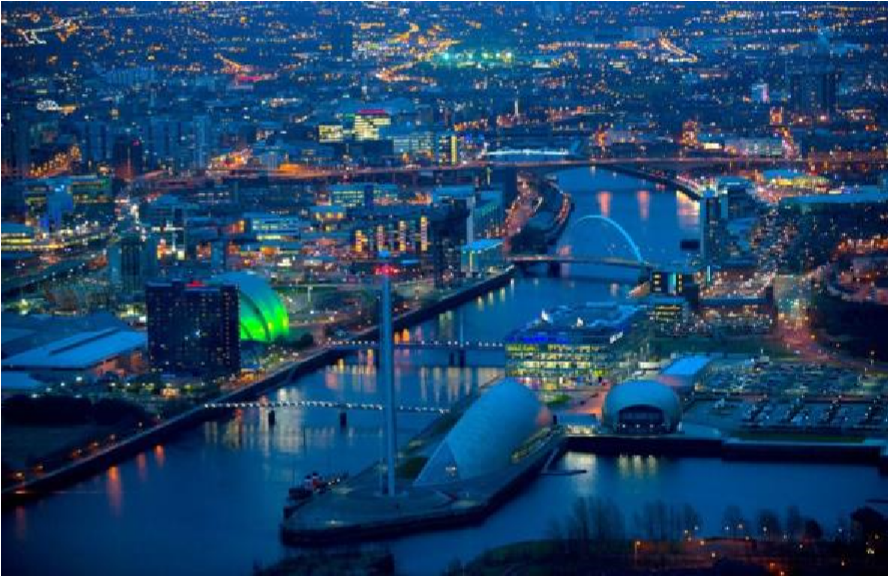 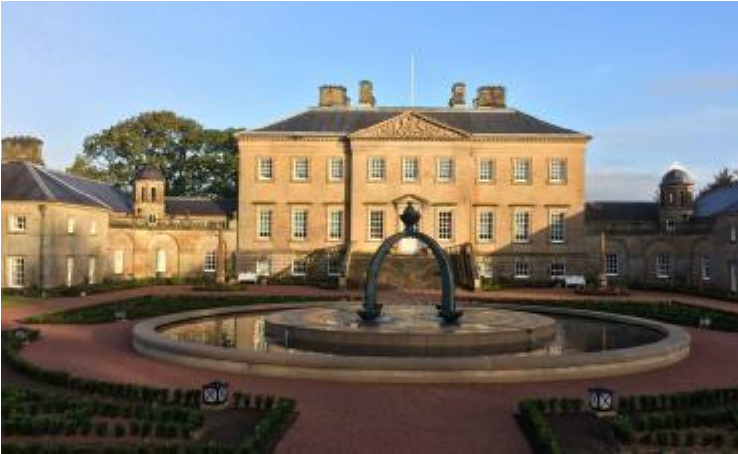 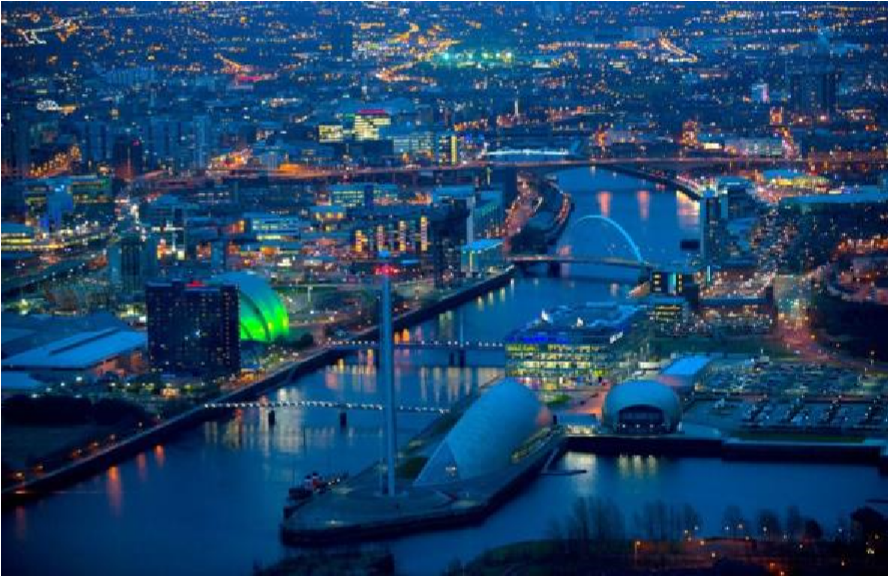 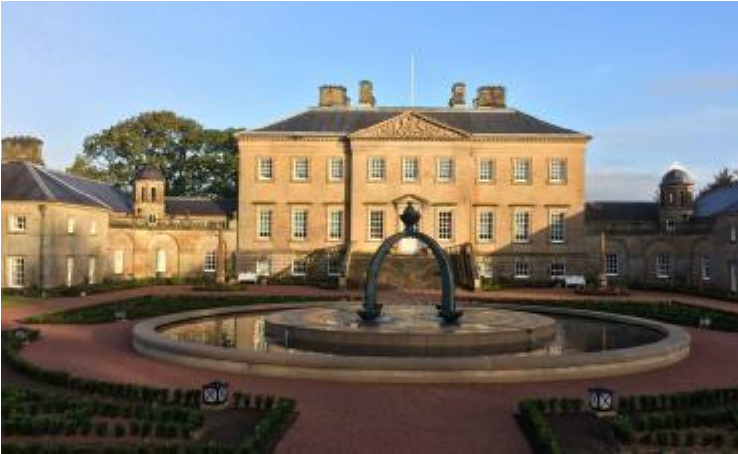 8:00am: Bus to Dumfries House 9:30am: Dumfries House – private tour/arranged lecture – Administration and Marketing of Dumfries HouseBREAKFAST AT DUMFRIES HOUSE 11:00pm: Bus to Glasgow  12:00pm: LUNCH: Self Pay in Glasgow 1:00pm: Tour of Glasgow 5:00pm: Return to Edinburgh 8:00pm: Return to Hotel 	 	 	 HOTEL:  Edinburgh, Scotland May 28th : Edinburgh / Loch Ness 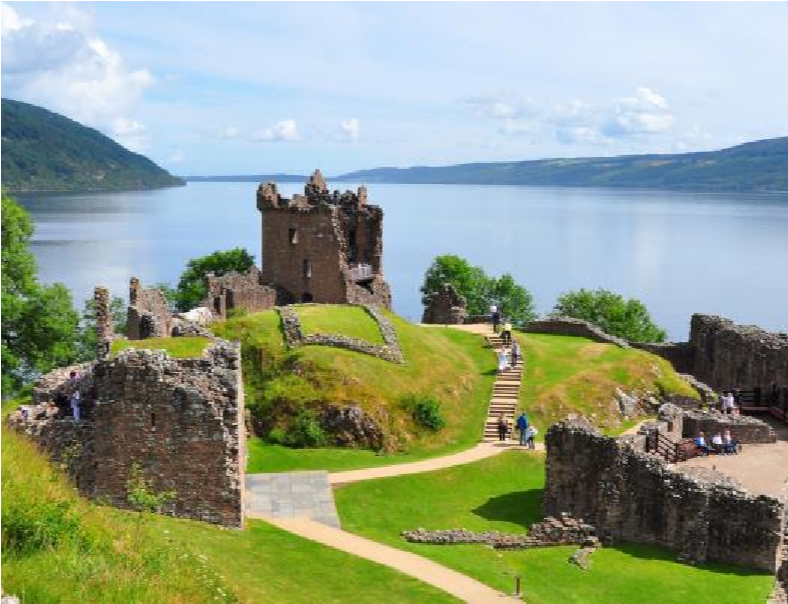 7:00am: BREAKFAST AT HOTEL  8:00am: Loch Ness Cruise & Tour of Urquhart Castle  	 	 	 HOTEL:  Edinburgh, Scotland May 29th : Edinburgh 7:00am: BREAKFAST AT HOTEL EVERYONE NEEDS 4 POUNDS IN EXACT CHANGE FOR DAY BUS TICKET 8:00am: Edinburgh Old Town/Royal Mile 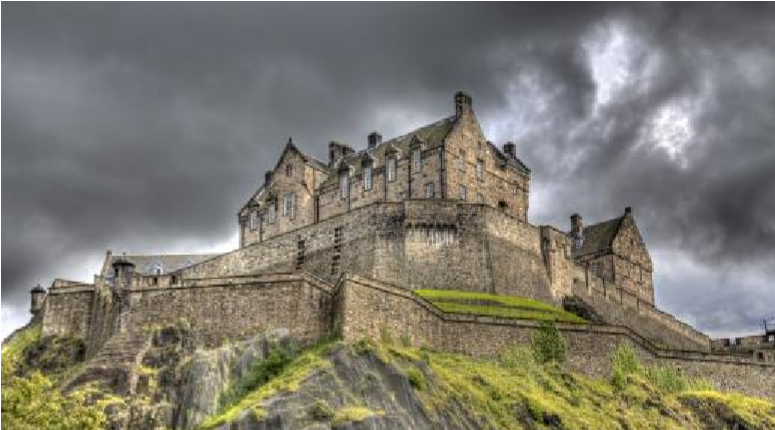 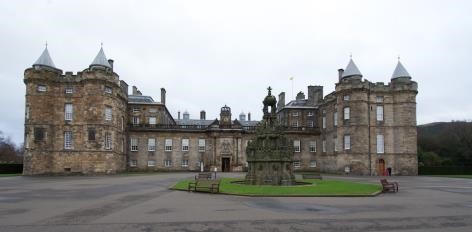 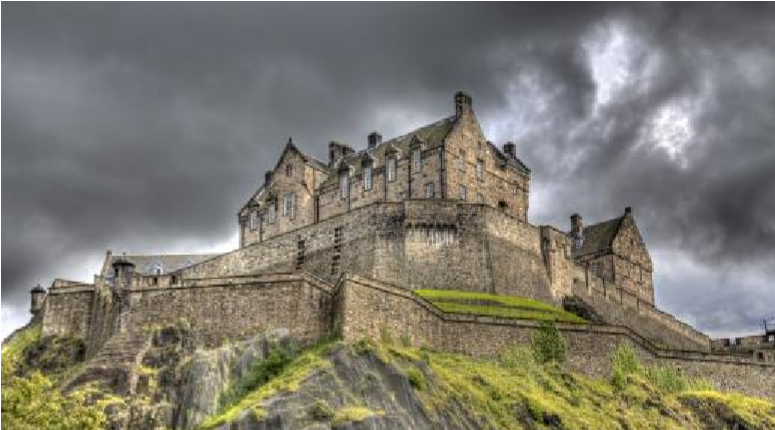 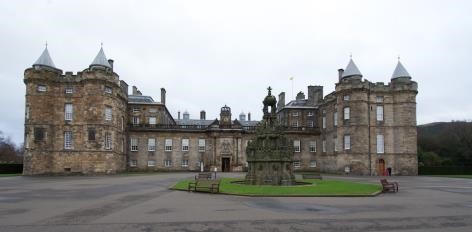 9:00am: Holyrood Palace – audio tour11:30am: LUNCH: Self Pay- Deacon’s House Cafe 12:30pm: Edinburgh Castle 	 	 	3:30pm: Return to hotel & Airport  	 	    	   6:15pm: Flight to London – Ryan Air FR8888 	 	 	7:40pm: Arrive in London 	 	 	8:30pm: Dinner On Own 	 		               HOTEL:  London, England May 30th : English Countryside 7:00am: BREAKFAST AT HOTEL  7:30am: Leave Hotel 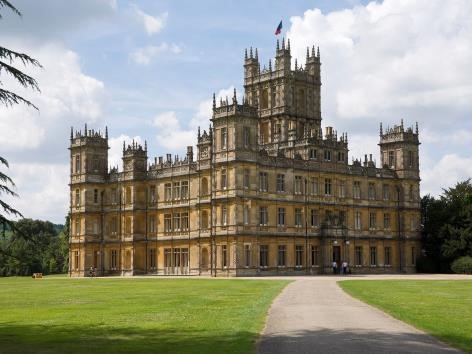 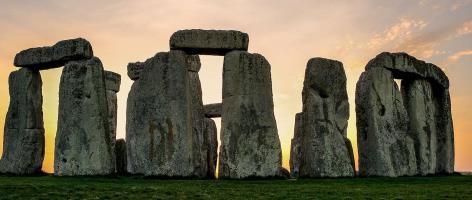 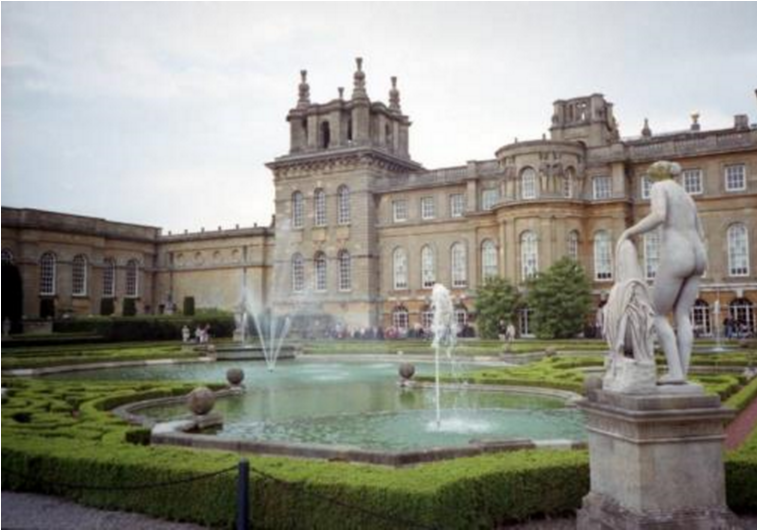 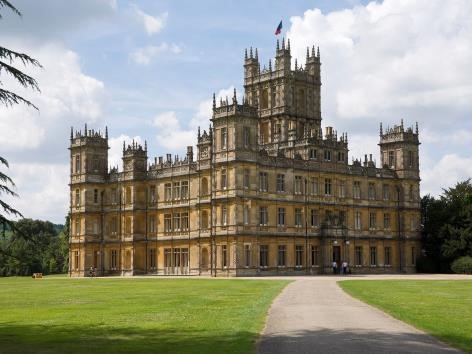 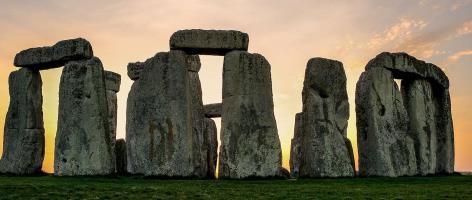 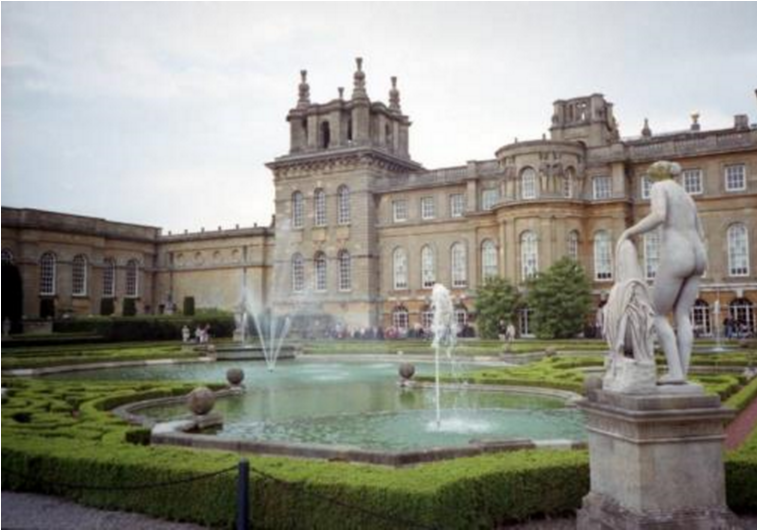 9:30am: Stonehenge  11:30pm: Lunch to go The Green Tree Café and Deli 12:00pm: Leave for Blenheim Palace with Photo Op @ Highclere 2:00pm: Blenheim Palace – guided tours	 	5:30pm: Return to London 7:00pm: DINNER: Self Pay - On Own in London 	 	 	 HOTEL:  London, England May 31st : London 8:00am: BREAKFAST AT HOTEL 9:00am: Leave hotel for the Eye 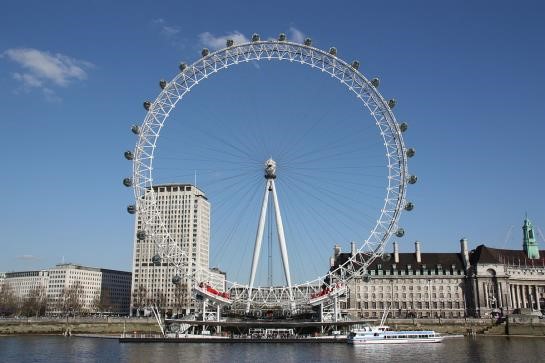 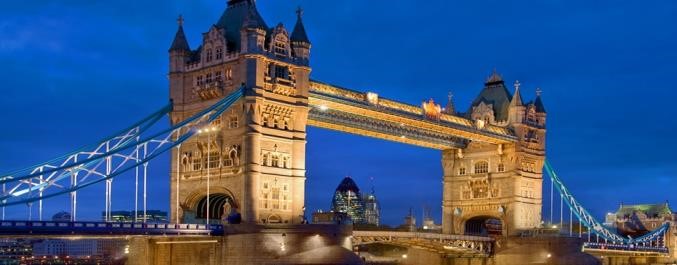 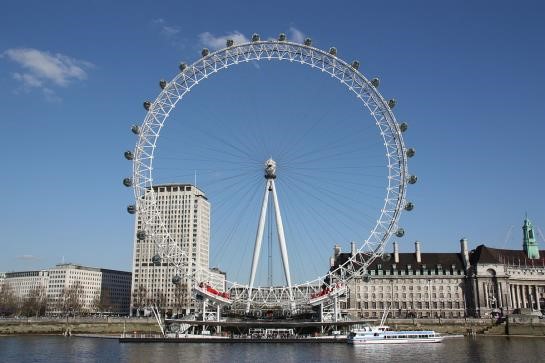 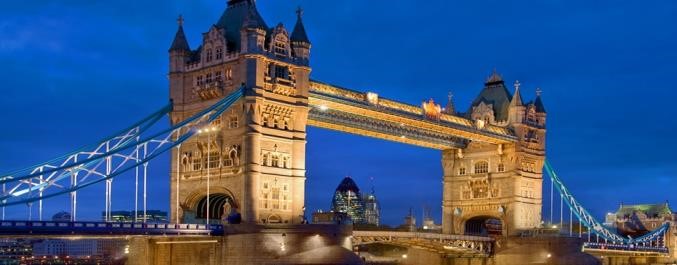 10:00am: The Eye  	 	11:00am: River Cruise  12:00pm: LUNCH: Self Pay- Subway/    KFC/ Starbucks/ Ben & Jerrys/ Fish Bar or Pret 1:00pm: Tower Bridge tour2:00pm: Tower of London / London Wall  5:000pm: FREE TIME 6:00pm: DINNER: On Own  	 	 	 HOTEL:  London, EnglandJune 1st: London 8:00am: BREAKFAST: At hotel 8:30am: Leave for St. Pauls Cathedral via Millinnium Bridge 	 	         9:00am: St. Paul’s Cathedral - tour 	 	11:00am: Leave for Kensington Gardens 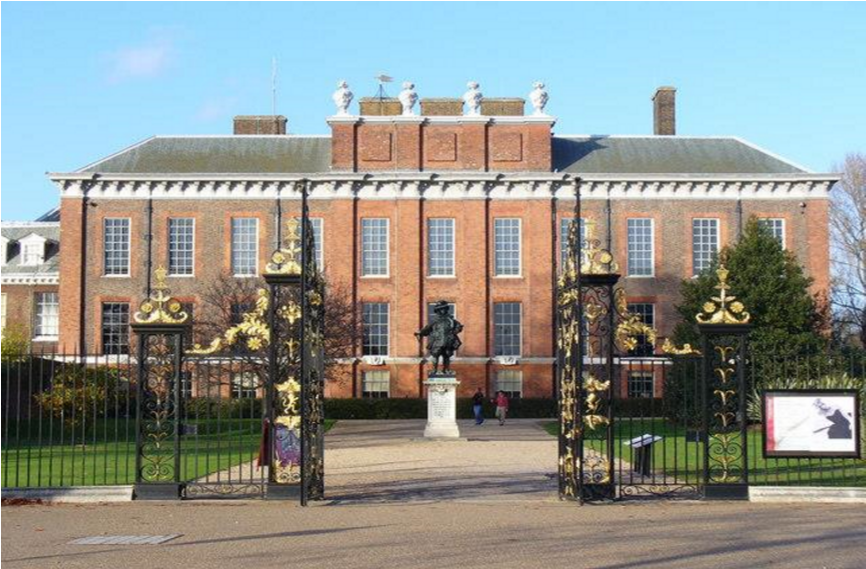 12:00pm: Arrive Kensington Gardens/ Walk to Lunch 12:30pm: LUNCH: Self Pay at Speghetti House Kensington High Street  	 	        1:30pm: Kensington Palace tour4:00pm: Harrod’s  6:00pm: DINNER: Self Pay at Harrod’s or On Own 	 	 	 HOTEL:  London, England June 2nd  : London 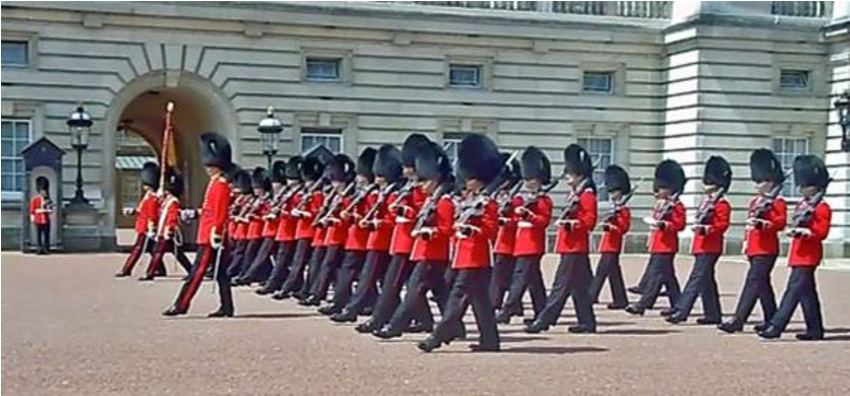 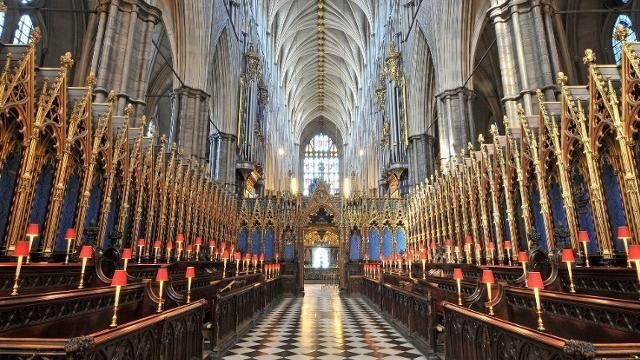 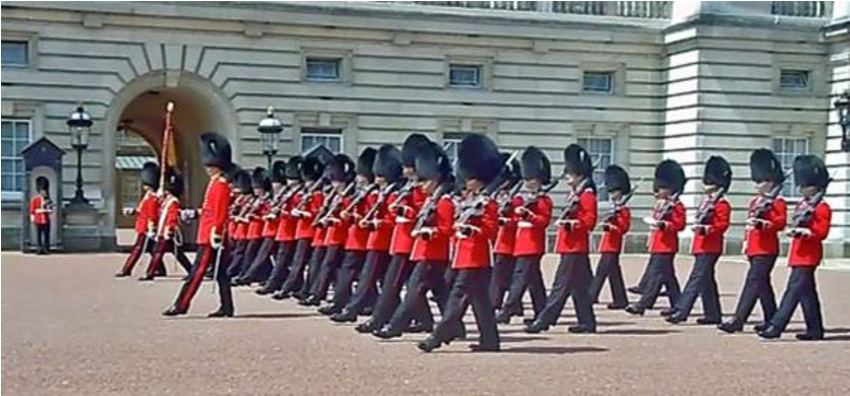 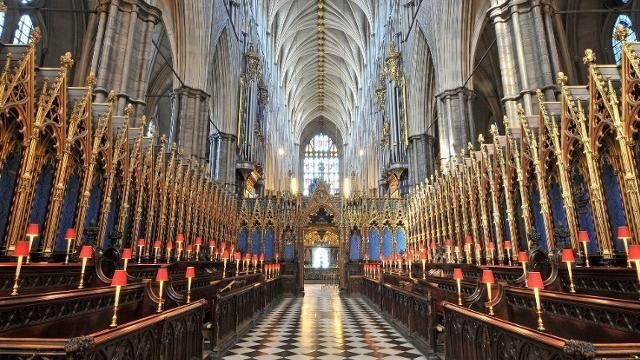 	 	7:00am: Breakfast 8:00am: Talfagar Square 9:00am:  Walk to Buckingham Palace11:00am: Buckingham Palace: Changing the Guard and    the Mews  	 	1:30pm: Westminster Abbey – audio tour3:20pm: Palace of Westminster – audio tour7:15pm: DINNER: Medieval Banquet  	 	 	 HOTEL:  London, EnglandJune 3rd  : Dublin 	 	4:00am: Leave for Airport 6:30am: Flight from London to Dublin – Ryan Air Flight FR203 BREAKFAST ON FLIGHT OR AT AIRPORT: Self Pay 	 	12:25pm: Flight from Dublin – Air Canada 1909 	 	LUNCH IN FLIGHT OR IN AIRPORT: Self Pay 	 	2:45pm: Arrive in Toronto, CA 	 	4:10pm: Flight from Toronto to St. Louis – Air Canada 7387 	 	5:15pm: Arrive at Airport 	 	9:00pm: Coach from Airport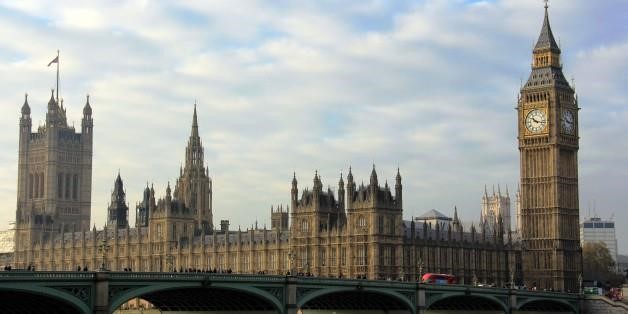 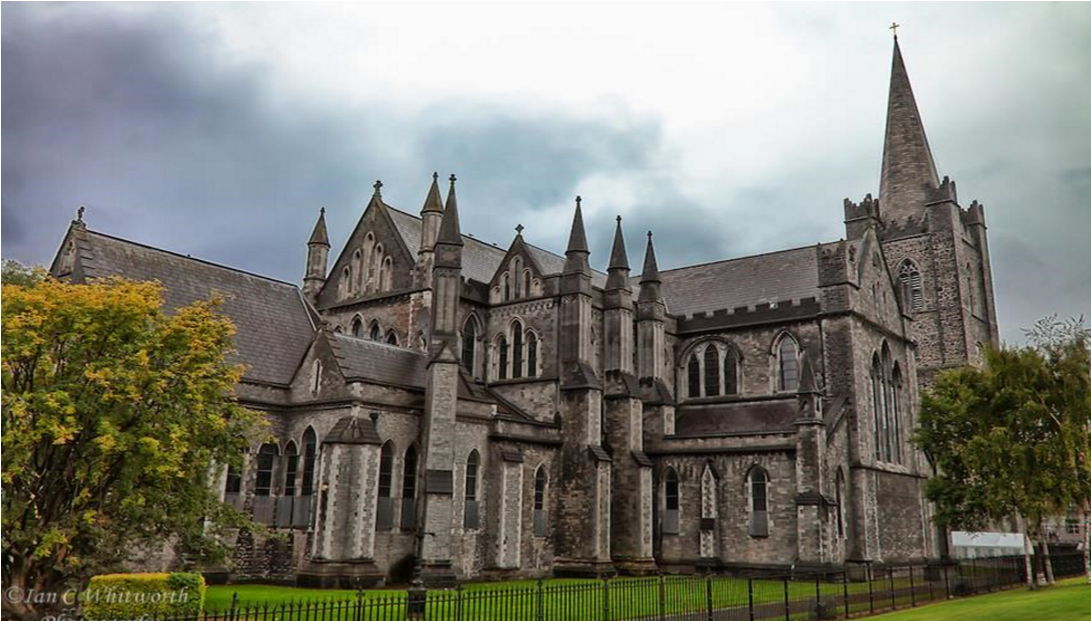 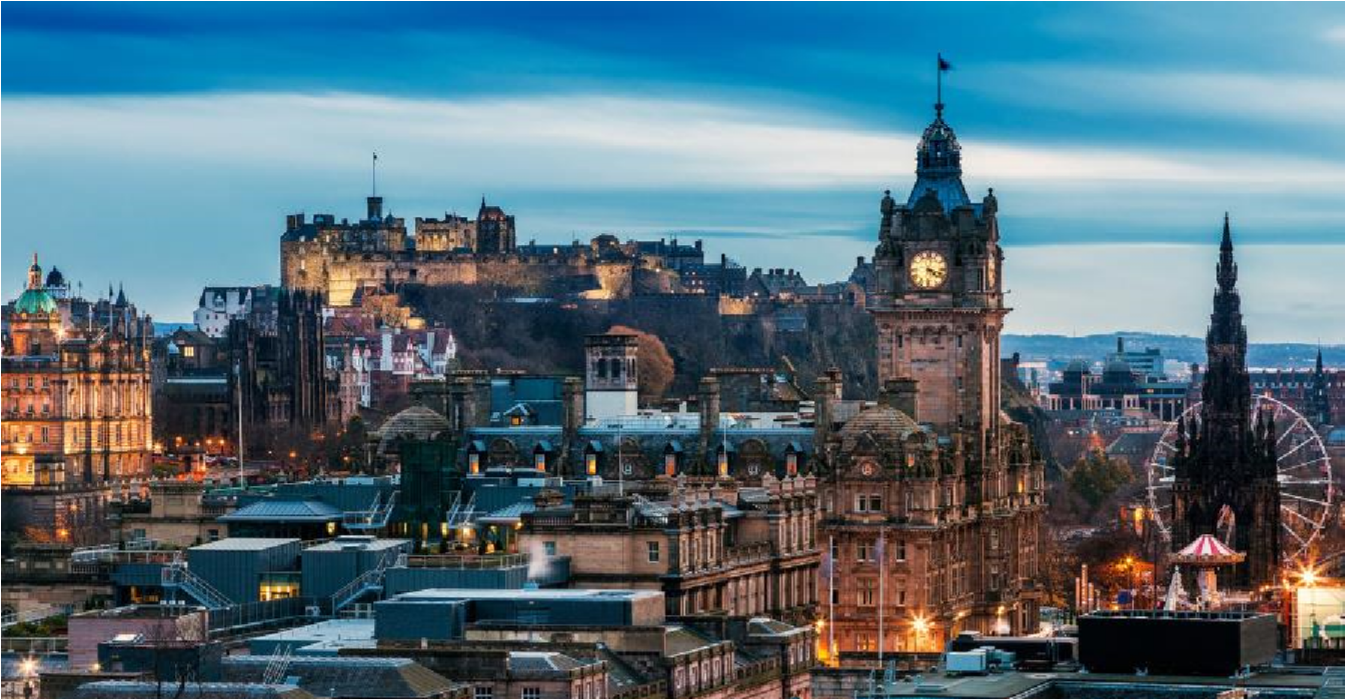 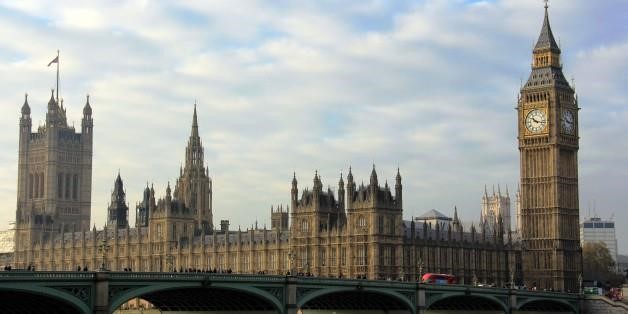 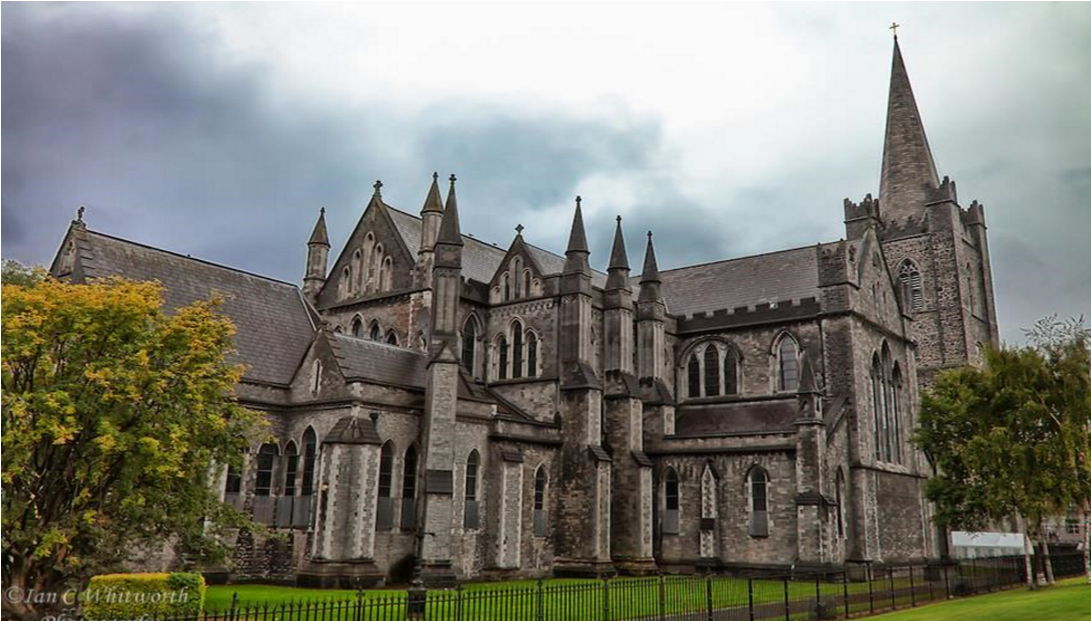 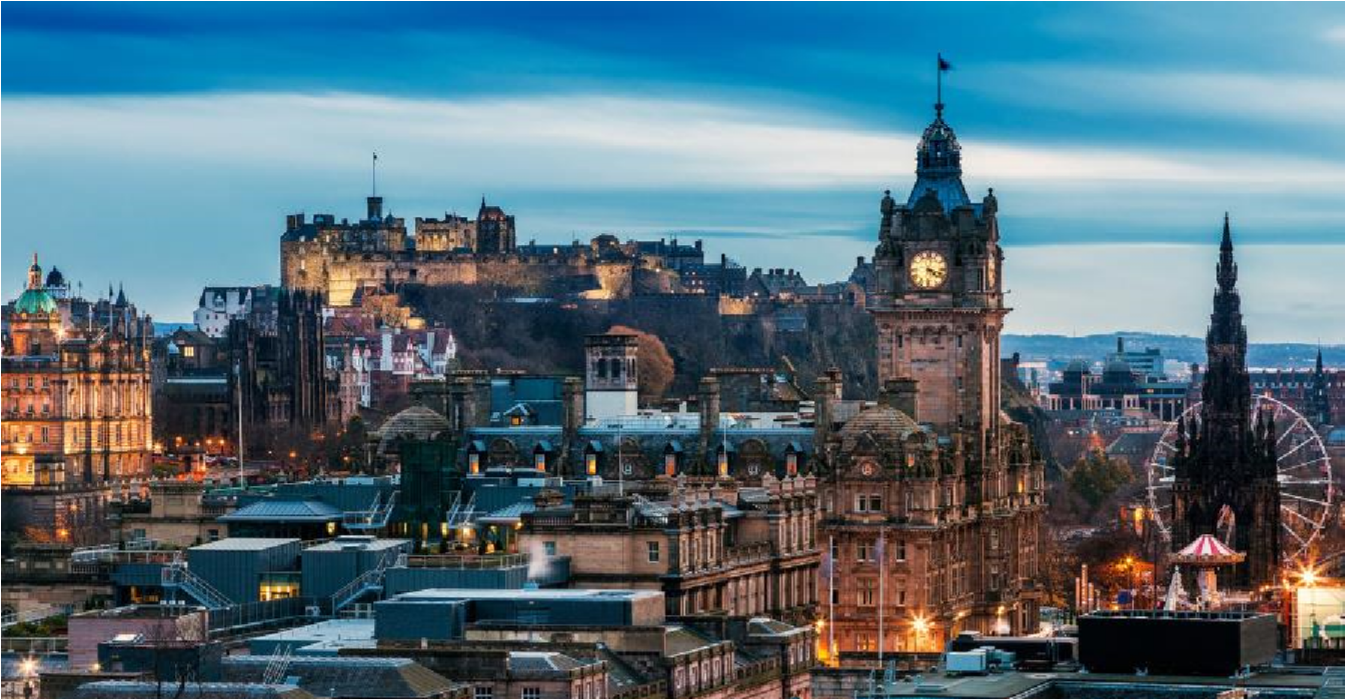 